ООО «Мотовилиха»614070.  г. Пермь. ул.Дружбы. 23. офис 555.тел/факс: (342) 2-63-06-60 E-mail: motoviliha-druzhba@yandex.ruЗаказчик: Администрация Суксунского городского округаПРОЕКТ МЕЖЕВАНИЯ ТЕРРИТОРИИпо перераспределению земельных участков с кадастровыми номерами 59:35:0010189:198, 59:35:0010189:13, расположенных по адресу: Пермский край, г.о. Суксунский, рп Суксун, ул КолхознаяМуниципальный контракт № 03565000014230050350001от 28.11.2023Проект межевания территории. Основная частьДиректор                                        Кетов К.А.Пермь, 20241.Обоснование принятых решенийПланировочные решения выполнены с учетом сложившихся на момент проектирования условий, кадастрового деления территории.Проектом предложено перераспределение 2 земельных участков площади которых остаются без изменений.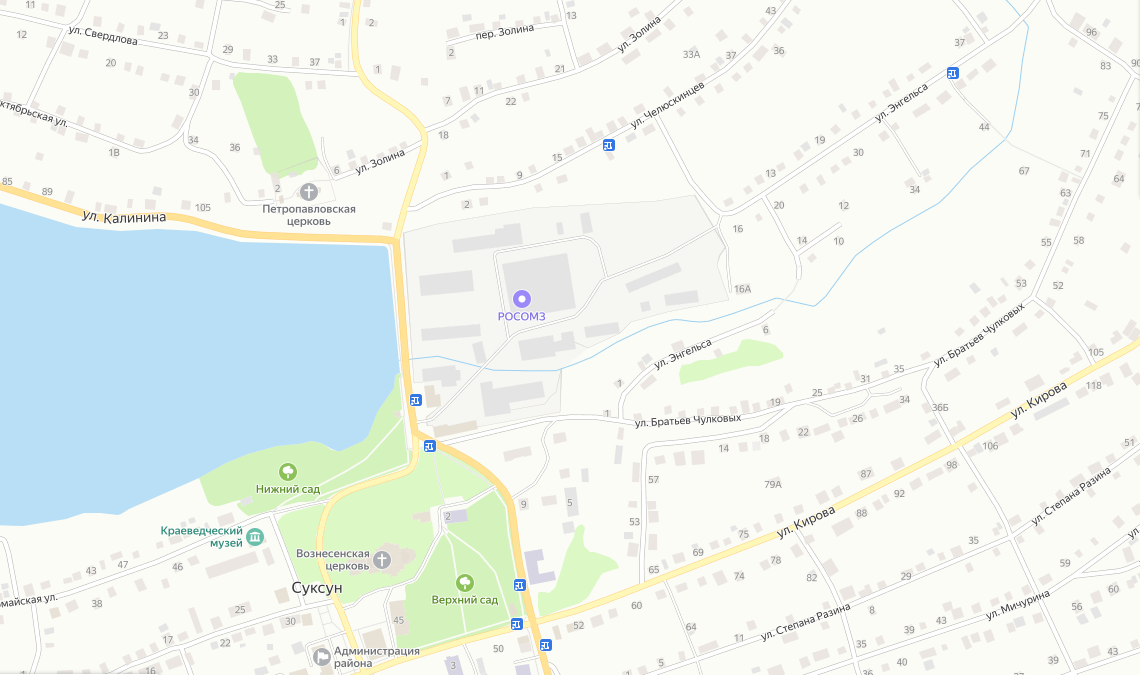 Предельные размеры земельного участка и предельные параметры разрешенного строительства на территории проектирования определены региональными нормативами градостроительного проектирования Пермского края и Правилами землепользования и застройки Суксунского городского округа Пермского края.В проекте межевания территории границы образуемых земельных участков установлены с учетом границ и регламента, территориальной зоны П «Производственная зона".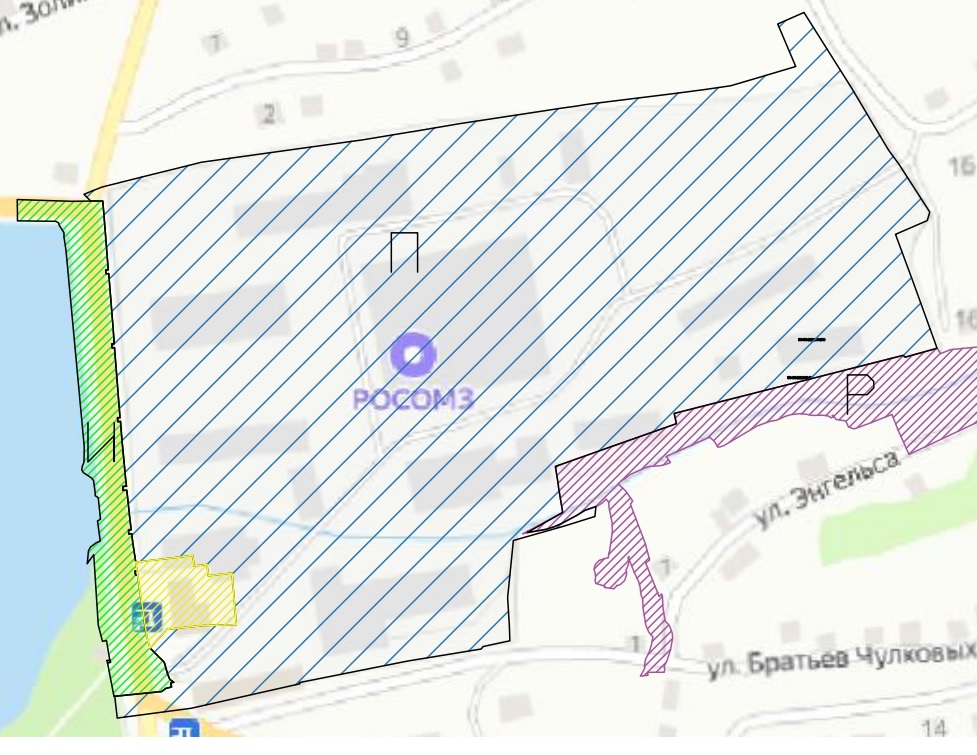 При перераспределении земельного участка учтены требования по обеспечению условий эксплуатации объектов недвижимости, включая проходы, проезды к ним. Размеры земельного участка определены в соответствии с требованиями градостроительного и земельного законодательства.Проектом предлагается перераспределить земельные участки с кадастровыми номерами 59:35:0010189:198, 59:35:0010189:13. Собственником земельного участка с кадастровым номером 59:35:0010189:198 является Открытое акционерное общество "Суксунский оптико-механический завод". Собственником земельного участка с кадастровым номером 59:35:0010189:13 является Администрация Суксунского городского округа Пермского края.Вид разрешенного использования земельного участка с кадастровым номером 59:35:0010189:198 - производственная (IV класса вредности). Вид разрешенного использования земельного участка с кадастровым номером 59:35:0010189:13 - для размещения заводов (для размещения насосной станции). Площадь и вид разрешенного использования образуемых земельных участков путем перераспределения остаются без изменений.   Перераспределяемые земельные участки по категории земель относятся к землям населенных пунктов.Организована улично-дорожная сеть с учетом доступа к каждому земельному участку.С учетом произведенных измерений и результата анализа имеющихся документов об объектах недвижимости, расположенных в кадастровом квартале 59:35:0010189, проектом межевания предлагается:Перераспределить 2 земельных участка с кадастровыми номерами 59:35:0010189:198, 59:35:0010189:13Доступ к участкам на проектируемой территории обеспечивается посредством территорий (земель) общего пользования.Линия регулирования застройки установлена в отношении незастроенного земельного участка в размере 5 метров от границ земель общего пользования и 3 метров от границ смежных землепользователей (согласно Правилам землепользования и застройки Суксунского городского округа Пермского края). В отношении застроенных земельных участков, а также земельных участков, на которых не предусмотрено строительство, линия регулирования застройки не устанавливалась.На образуемом земельном участке :ЗУ1 расположены объекты капитального строительства с кадастровыми номерами 59:35:0000000:845 (ВЛ-10 кВ от ПС "Суксун" до РУ на территории ОАО "СОМЗ"), 59:35:0010189:63 (Здание корпуса №8), 59:35:0010189:200 (Здание КНС-1 (с оборудованием)).Данные по образуемым земельным участкам приведены в таблице 3 “ Сведения об образуемых земельных участках” в таблице 4 “Ведомость координат поворотных точек границ формируемых земельных участков”.Графическая часть отображена на чертеже межевания территории.2.Сведения об образуемых земельных участках.В результате проектирования образованы 2 земельных участка путем перераспределения земельных участков с кадастровыми номерами 59:35:0010189:198, 59:35:0010189:13. При проектировании территории было учтено:границы кадастрового квартала и существующих земельных участков;создание территорий, необходимых для обслуживания жилой застройки, размещения объектов инженерной инфраструктуры;Вид разрешенного использования определен в соответствии с Приказом Министерства экономического развития РФ от 10 ноября 2020 г. № П/0412 "Об утверждении классификатора видов разрешенного использования земельных участков" и с Правилами землепользования и застройки Суксунского городского округа Пермского края.Согласно Правил землепользования и застройки Суксунского городского округа Пермского края для территориальной зоны П (Производственная зона) установлены следующие виды разрешенного использования земельных участков:Виды разрешенного использования земельных участков и объектов капитального строительства:Таблица 12. Предельные (минимальные и (или) максимальные) размеры земельных участков, предельные параметры разрешенного строительства, реконструкции объектов капитального строительства, расположенных в зоне П.Таблица 2Примечание:Отнесение территории к определенному классу производится в соответствии с санитарной классификацией промышленных предприятий, установленной СанПиН 2.2.1/2.1.1.1200-03 «Санитарно-защитные зоны и санитарная классификация предприятий, сооружений и иных объектов».Сведения об образуемых земельных участкахТаблица 3Ведомость координат характерных точек образуемых земельных участков путем перераспределенияТаблица 4Содержание Содержание Содержание № п/пНаименованиеСтр.1Обоснование принятых решений32Сведения об перераспределяемых земельных участках.5Графическая частьГрафическая частьГрафическая частьЧертеж межевания территории Чертеж межевания территории Чертеж межевания территории Виды разрешенного использования земельных участков и объектов капитального строительстваКодОписание вида разрешенного использования земельных участков и объектов капитального строительстваОсновные виды разрешенного использованияОсновные виды разрешенного использованияОсновные виды разрешенного использованияХранение автотранспорта2.7.1- размещение отдельно стоящих и пристроенных гаражей, в том числе подземных, предназначенных для хранения автотранспорта, в том числе с разделением на машино-места, за исключением гаражей, размещение которых предусмотрено содержанием вида разрешенного использования с кодом 4.9 КлассификатораБытовое обслуживание3.3.- размещение объектов капитального строительства, предназначенных для оказания населению или организациям бытовых услуг (мастерские мелкого ремонта, ателье, бани, парикмахерские, прачечные, химчистки, похоронные бюро)Обеспечение научной деятельности3.9.- размещение зданий и сооружений для обеспечения научной деятельности. Содержание данного вида разрешенного использования включает в себя содержание видов разрешенного использования с кодами 3.9.1 - 3.9.3 КлассификатораМагазины4.4- размещение объектов капитального строительства, предназначенных для продажи товаров, торговая площадь которых составляет до 5000 кв. мПроизводственная деятельность6.0- размещение объектов капитального строительства в целях добычи полезных ископаемых, их переработки, изготовления вещей промышленным способом.Недропользование6.1.- осуществление геологических изысканий;- добыча полезных ископаемых открытым (карьеры, отвалы) и закрытым (шахты, скважины) способами;- размещение объектов капитального строительства, в том числе подземных, в целях добычи полезных ископаемых;- размещение объектов капитального строительства, необходимых для подготовки сырья к транспортировке и (или) промышленной переработке;размещение объектов капитального строительства, предназначенных для проживания в них сотрудников, осуществляющих обслуживание зданий и сооружений, необходимых для целей недропользования, если добыча полезных ископаемых происходит на межселенной территорииПищевая промышленность6.4.- размещение объектов пищевой промышленности, по переработке сельскохозяйственной продукции способом, приводящим к их переработке в иную продукцию (консервирование, копчение, хлебопечение), в том числе для производства напитков, алкогольных напитков и табачных изделийСтроительная промышленность6.6. - размещение объектов капитального строительства, предназначенных для производства: строительных материалов (кирпичей, пиломатериалов, цемента, крепежных материалов), бытового и строительного газового и сантехнического оборудования, лифтов и подъемников, столярной продукции, сборных домов или их частей и тому подобной продукцииЭнергетика6.7.- размещение объектов гидроэнергетики, тепловых станций и других электростанций, размещение обслуживающих и вспомогательных для электростанций сооружений (золоотвалов, гидротехнических сооружений);- размещение объектов электросетевого хозяйства, за исключением объектов энергетики, размещение которых предусмотрено содержанием вида разрешенного использования с кодом 3.1 КлассификатораСвязь6.8.- размещение объектов связи, радиовещания, телевидения, включая воздушные радиорелейные, надземные и подземные кабельные линии связи, линии радиофикации, антенные поля, усилительные пункты на кабельных линиях связи, инфраструктуру спутниковой связи и телерадиовещания, за исключением объектов связи, размещение которых предусмотрено содержанием видов разрешенного использования с кодами 3.1.1, 3.2.3 КлассификатораСклады6.9.- размещение сооружений, имеющих назначение по временному хранению, распределению и перевалке грузов (за исключением хранения стратегических запасов), не являющихся частями производственных комплексов, на которых был создан груз: промышленные базы, склады, погрузочные терминалы и доки, нефтехранилища и нефтеналивные станции, газовые хранилища и обслуживающие их газоконденсатные и газоперекачивающие станции, элеваторы и продовольственные склады, за исключением железнодорожных перевалочных складовСпециальное пользование водными объектами11.2.- использование земельных участков, примыкающих к водным объектам способами, необходимыми для специального водопользования (забор водных ресурсов из поверхностных водных объектов, сброс сточных вод и (или) дренажных вод, проведение дноуглубительных, взрывных, буровых и других работ, связанных с изменением дна и берегов водных объектов)Благоустройство территории12.0.2.- размещение декоративных, технических, планировочных, конструктивных устройств, элементов озеленения, различных видов оборудования и оформления, малых архитектурных форм, некапитальных нестационарных строений и сооружений, информационных щитов и указателей, применяемых как составные части благоустройства территории, общественных туалетовУсловно разрешенные виды использованияУсловно разрешенные виды использованияУсловно разрешенные виды использованияКоммунальное обслуживание3.1.- размещение зданий и сооружений в целях обеспечения физических и юридических лиц коммунальными услугами. Содержание данного вида разрешенного использования включает в себя содержание видов разрешенного использования с кодами 3.1.1 - 3.1.2 КлассификатораОбщественное питание4.6.- размещение объектов капитального строительства в целях устройства мест общественного питания (рестораны, кафе, столовые, закусочные, бары)Вспомогательные виды разрешенного использованияВспомогательные виды разрешенного использованияВспомогательные виды разрешенного использованияЗемельные участки (территории) общего пользования12.0.- земельные участки общего пользования. Содержание данного вида разрешенного использования включает в себя содержание видов разрешенного использования с кодами 12.0.1 - 12.0.2 КлассификатораНаименование вида разрешенного использования земельного участкаМинимальная площадь земельных участков, кв. мМаксимальная площадь земельных участков, кв. мМаксимальный процент застройки в границах земельного участка, %Хранение автотранспортаНе подлежит установлениюНе подлежит установлению80Бытовое обслуживаниеНе подлежит установлениюНе подлежит установлению80Обеспечение научной деятельностиНе подлежит установлениюНе подлежит установлению80МагазиныНе подлежит установлению500080Производственная деятельностьНе подлежит установлениюНе подлежит установлению80НедропользованиеНе подлежит установлениюНе подлежит установлениюНе подлежит установлениюПищевая промышленностьНе подлежит установлениюНе подлежит установлению80Строительная промышленностьНе подлежит установлениюНе подлежит установлению80ЭнергетикаНе подлежит установлениюНе подлежит установлениюНе подлежит установлениюСвязьНе подлежит установлениюНе подлежит установлению80Специальное пользование водными объектамиНе подлежит установлениюНе подлежит установлениюНе подлежит установлениюСкладыНе подлежит установлениюНе подлежит установлению80Коммунальное обслуживаниеНе подлежит установлениюНе подлежит установлениюНе подлежит установлениюОбщественное питание500150080Благоустройство территорииНе подлежит установлениюНе подлежит установлениюНе подлежит установлениюЗемельные участки (территории) общего пользованияНе подлежит установлениюНе подлежит установлениюНе подлежит установлениюУсловный номер образуемого земельного участкаНомер на чертежеПлощадь ,кв.мВид разрешенного использованияСпособ образования59:35:0010189:ЗУ1:ЗУ13698производственная (IV класса вредности)образование земельного участка путем перераспределения земельных участков с кадастровыми номерами 59:35:0010189:198, 59:35:0010189:1359:35:0010189:ЗУ2:ЗУ2744для размещения заводов (для размещения насосной станции)образование земельного участка путем перераспределения земельных участков с кадастровыми номерами 59:35:0010189:198, 59:35:0010189:13:ЗУ1:ЗУ1:ЗУ1:ЗУ1НомерXY1422085,912301231,292422103,742301271,193422101,512301294,734422116,892301343,865422117,372301345,276422117,372301345,277422064,962301265,438422089,762301257,509422085,002301243,4710422085,002301243,4711422057,962301252,2012422055,072301240,8513422050,742301223,8614422067,492301219,5415422073,332301236,311422085,912301231,29:ЗУ2:ЗУ2:ЗУ21422085,002301243,472422089,762301257,503422064,962301265,434422087,072301354,455422083,392301355,756422079,402301341,197422080,302301340,028422057,962301252,201422085,002301243,47